 Garner Band Booster Board Meeting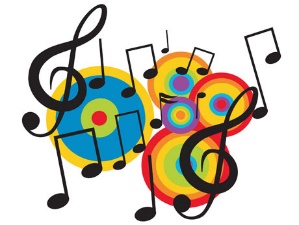  First Board & Booster Meeting 2020-2021 SeasonTuesday September 7, 2021, 6:30pm at GMHS Band roomAttendance:Patrick Shipp Director of BandsAmy Grady PresidentTommy Watson 1st Vice PresidentBetsy Moll 2nd Vice PresidentKristen Burkoski SecretaryOrder of Business(Agenda sent out by President via e-mail approved by all)WelcomeAttendance/MinutesFinancial & Legal- Treasurer Amy JacobsTax exempt status reinstatedNew nonprofit set up (no EIN yet)Need to file current taxesFundraising & Volunteers- 2nd VP Betsy MollAmazon Smile“Go Fund Me” typesNCSU gamesWalnut Creek UpdateCommunications- Secretary Kristen BurkoskiSocial Media update Operations- 1st VP Tom WatsonGames/CompetitionsDirector’s Corner- Director Patrick ShippNew Items/Misc.- President Amy GradyShow Shirts are hereOpen DiscussionWELCOME:Good evening! Hello to all! We are so excited to have our first in person Booster and Board meeting of the year. Welcome to our new Boosters in attendance tonight and thank you so much for coming. Brief introduction of who is in attendance.ATTENDANCE/MINUTES:Tonight’s meeting not in attendance is the Treasurer.  We have a few students and some parents in attendance tonight.  Range of parents in attendance is: parent of an Intermediate Band student and a Parent of a Senior and Freshman Band and Marching Band members.  President calls for a MOTION to approve the minutes of the emergency Board meeting minutes sent out. 2nd VP seconds, all members in attendance approve.FINANCIAL & LEGAL:Since our Treasurer is not in attendance the President relay’s information that has been discussed between Board via e-mails. As we started the process with the Dissolution of the old Board “Garner Area Schools Band Booster. Inc.” to the new “GMHS Band Boosters, Inc.” we received an email that we have our non-profit status reinstated on 9/3/2021. Would we like to continue with the new process, or go back to our old name and Tax-ID? Open Conversation: Have we received our new EIN number yet? No, but the paperwork is filed. Can we continue to take in funds now and do fundraisers without the new EIN?  Yes, we have the documented proof that it is being processed that is all that business will need. Now that South Garner H.S. has opened the old Board name really does not suit us anymore.  It is decided to continue with the name change and again start off fresh.FUNDRAISING & VOLUNTEERS:Now that we have the proper documents (reinstatement letter, and new Articles of Incorporation filed) that business require, we can start setting up an Amazon Smile Account.  ACTION ITEMS: 2nd VP will investigate setting up an Amazon Smile account to pass out to family members to start using. Open Conversation: How about those “We Fund For You”, or “Donor’s Chose” fundraising sites? President mentions the “Snap Raise” email she received (and shared with Board) from a South Garner H.S. Band friend.  As we are not allowed to use GoFundMe these might be potential sites we can use.  ACTION ITEMS: 2nd VP will investigate about which Online Fundraising sites will work best for us to use. Open Conversation:  The Director emailed Board around August 16, 2021, that the GMHS Band department is getting a $20,000.00 Grant from Wake County.  These funds are on an 8-year rotation to be used for new uniforms or new instruments.  The Board already voted at the end of last year to take surplus monies (about $5000.) and set it aside for the purpose of starting a new uniform budget.  With the loss of Walnut Creek income, will that impact our Budget this year and will it require to give up that surplus? Our line Budget income for Walnut Creek was set about $6000. With the few concerts we did do, we earned about $1100. The Grant is definitely not going to cover the full amount and we are going to have to Fundraise for the rest anyway. Director pulls up information on the big screen on the uniforms and the company he has been looking at and starts to talk about quantity and pricing.  How old are our current uniforms? Possibly 20 years old, we figure. With our Band members numbers down, how many new uniforms are we thinking? Originally 80-90, thinking maybe 50-60 so that we have a variety of sizes to offer.  We would need to put in an order in by October 15th to have them in time for the start of next year.  Place a school purchase order either pay in full or 50% down with balance due in 3-4 months.  What should we do with the old uniforms?  We can try and sell them to Alumni, local theater groups, or donate them to a community group or other school. What Fundraisers do we have in our future to start this process?  The Director informs us that the Performing Arts Department wants to have a “Group” yard sale in the school parking lot.  It is tentatively set for Saturday November 13th.  We would need parents and volunteers to set up by 6-7a.m. It is an individual sale effort, not joint sales or split profits. More details to come on this event. Another Fundraiser brought up is our “Script” gift Card program. We should try and get an email out to introduce our new families about this ongoing Fundraiser. ACTION ITEMS: 2nd VP will re-send out an information email to families about the Scrip gift card program.  Open Conversation: What about the Lowes Food gift cards and Jersey Mikes night we investigated last year? The Lowes Food gift card program has a required minimum purchase that needs to be meet each time to purchase the cards. We should see who is interested in this before we would want to start this item. ACTION ITEMS: 2nd VP will send out a survey on the Lowes Food gift card program. ACTION ITEMS: 2nd VP will also look over what was required for the Jersey Mikes night.COMMUNICATION:No updates to report on Social MediaOPERATIONS:No big items to report. Open Conversation: How is the Gator and trailer looking for the Home Games? In attendance for the night is the past 1st VP who offers to help current 1st VP to do an oil change this weekend to get the gator ready.  Other than that, everything should be ready to roll. How many Volunteers/G-Force will we need to move equipment.  It is brought up that the Athletic Director was not happy with past personnel driving the Gator and some concerns of allowing us access into the stadiums. This is immediately shot down from members in the room who have been present at past years games.  That they have never seen and or heard any past incidents with the Gator.  It is also mentioned that they want us to limit the number of Volunteers that we use to support the band.  The discussion leads to the conclusion that 2 Volunteers are needed for the students in the stadium.  With the 1st VP and 3 G-Force members that is all that would be needed to move equipment out from the band room to the field.  ACTION ITEMS: 1st VP will create a SignUp Genius link for Volunteers to use for the next Home Game.DIRECTORS CORNER:The Director brings up that he is going to need to purchase new music for the Band Program.  Will be sending in an invoice to the Treasure soon. Students in attendance are asked to leave the room so that the Board can discuss a private matter. It is regarding one of our Marching Band Instructors we used over the summer.  The instructor is in need of additional employment to help supplement a financial situation.  Open Conversation: since we did not use the entire Budget line projected for some of our summer employment Instructors, we still have available funds for payment.  We can work out a continuing work schedule and payment form.  The Board votes and agrees to look into an employment schedule with payment for this Instructor.  ACTION ITEMS President will call the Treasurer to discuss the new employment item and payment schedule that was discussed in tonight’s meeting.  ACTION ITEMS: President will work on writing up a new Contract for this Instructor.  Last item quickly brought up is the Concert bands first performance in October.  Director thinks that it would be a great idea for all Board members to be there in the lobby to meet and greet all the families as they come in. Open Conversation: This is another good opportunity to talk with families about how much the band program needs volunteers and helping hands.  The current Board has 3 members who will be stepping down as their children are Seniors.  Leaving behind only 2 Board members to try and help the program next year.  We need to start the sharing of ideas and job positions now.NEW ITEM/MISC: OPEN DISCUSSION:President Proudly announces that our new Marching Band show shirts have arrived and shows everyone in the room.  These shirts will be handed out to the students at their next afternoon rehearsal. Also states that our order of new Volunteer shirts is in as well.Meeting is adjourned around 8:10pmWrap up of ATION ITEMS AND MOTIONS President calls for a MOTION to approve the minutes of the emergency Board meeting minutes sent out. 2nd VP seconds, all members in attendance approve.ACTION ITEMS: 2nd VP will investigate setting up an Amazon Smile account to pass out to family members to start using.ACTION ITEMS: 2nd VP will investigate about which Online Fundraising sites will work best for us to use.ACTION ITEMS: 2nd VP will re-send out an information email to families about the Scrip gift card program.  ACTION ITEMS: 2nd VP will send out a survey on the Lowes Food gift card program. ACTION ITEMS: 2nd VP will also look over what was required for the Jersey Mikes night.ACTION ITEMS: 1st VP will create a SignUp Genius link for Volunteers to use for the next Home Game.ACTION ITEMS President will call the Treasurer to discuss the new employment item and payment schedule that was discussed in tonight’s meeting.  ACTION ITEMS: President will work on writing up a new Contract for this Instructor.